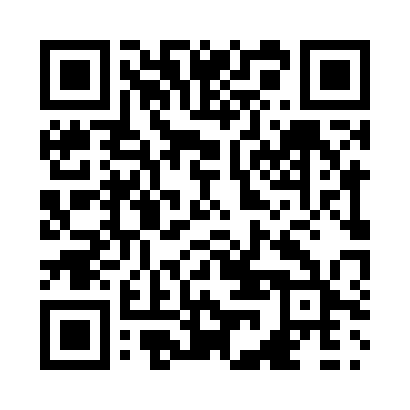 Prayer times for Braund Port, Ontario, CanadaWed 1 May 2024 - Fri 31 May 2024High Latitude Method: Angle Based RulePrayer Calculation Method: Islamic Society of North AmericaAsar Calculation Method: HanafiPrayer times provided by https://www.salahtimes.comDateDayFajrSunriseDhuhrAsrMaghribIsha1Wed4:316:031:106:108:189:512Thu4:296:021:106:118:199:523Fri4:276:011:106:118:209:544Sat4:255:591:106:128:219:565Sun4:235:581:106:138:239:586Mon4:225:571:106:148:249:597Tue4:205:551:106:148:2510:018Wed4:185:541:106:158:2610:039Thu4:165:531:106:168:2710:0410Fri4:145:521:106:168:2810:0611Sat4:135:501:106:178:3010:0812Sun4:115:491:106:188:3110:0913Mon4:095:481:106:188:3210:1114Tue4:085:471:106:198:3310:1315Wed4:065:461:106:208:3410:1416Thu4:045:451:106:208:3510:1617Fri4:035:441:106:218:3610:1818Sat4:015:431:106:218:3710:1919Sun4:005:421:106:228:3810:2120Mon3:585:411:106:238:3910:2221Tue3:575:401:106:238:4110:2422Wed3:555:391:106:248:4210:2623Thu3:545:381:106:258:4310:2724Fri3:535:371:106:258:4410:2925Sat3:515:371:106:268:4410:3026Sun3:505:361:106:268:4510:3127Mon3:495:351:116:278:4610:3328Tue3:485:351:116:278:4710:3429Wed3:475:341:116:288:4810:3630Thu3:465:331:116:288:4910:3731Fri3:455:331:116:298:5010:38